§1483.  Regulation of disposal or storage of low-level radioactive waste classified by the Nuclear Regulatory Commission as below regulatory concernTo the extent permitted under federal law, no low-level radioactive waste generated through the production of nuclear power that the United States Nuclear Regulatory Commission classified as low-level radioactive waste as of January 1, 1989, but which may be classified as below regulatory concern after that date, may be stored or disposed of in this State at other than a low-level radioactive waste storage or disposal facility licensed by the Nuclear Regulatory Commission, except as permitted under federal law as of January 1, 1989.  Unless required under federal law, the State does not assume responsibility or ownership over these wastes by retaining jurisdiction over their storage and disposal.  [PL 1989, c. 461, §2 (NEW).]SECTION HISTORYPL 1989, c. 461, §2 (NEW). The State of Maine claims a copyright in its codified statutes. If you intend to republish this material, we require that you include the following disclaimer in your publication:All copyrights and other rights to statutory text are reserved by the State of Maine. The text included in this publication reflects changes made through the First Regular and First Special Session of the 131st Maine Legislature and is current through November 1, 2023
                    . The text is subject to change without notice. It is a version that has not been officially certified by the Secretary of State. Refer to the Maine Revised Statutes Annotated and supplements for certified text.
                The Office of the Revisor of Statutes also requests that you send us one copy of any statutory publication you may produce. Our goal is not to restrict publishing activity, but to keep track of who is publishing what, to identify any needless duplication and to preserve the State's copyright rights.PLEASE NOTE: The Revisor's Office cannot perform research for or provide legal advice or interpretation of Maine law to the public. If you need legal assistance, please contact a qualified attorney.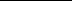 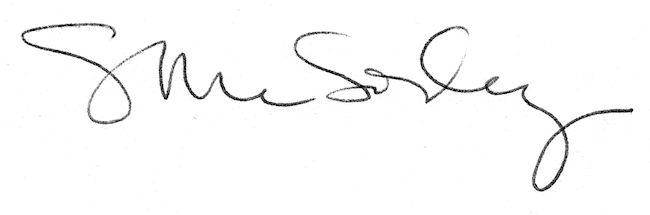 